JUDUL (Font : Times New Roman, Size : 16, Bold)MAKSIMAL 3 BARIS, 1 SPASI Nama Penulis 11, Nama Penulis 22, Nama Penulis 33 (Font : Times New Roma : 12)1Afiliasi Penulis 1 (institusi asal penulis 1) (Font : Times New Roma : 11)2Afiliasi Penulis 2 (institusi asal penulis 2) (Font : Times New Roma : 11)3Afiliasi Penulis 3 (institusi asal penulis 3) (Font : Times New Roma : 11)Email (penulis 1 saja): email@penulisAbstrakAbstrak ditulis dengan font Times New Roma ukuran 11 cetak miring, ditulis miring dengan jarak antar kalimat 1 spasi. Panjang abstrak maksimal 250 kata, tidak ada kata yang disingkat, tidak ada penulisan rumus dan tidak membuat kutipan referensi. Abstrak harus ditulis dengan tata bahasa yang baik dan benar sehingga memudahkan pembaca untuk memahami isi dari artikel yang ditulis. Abstrak harus memberikan informasi yang jelas dengan memuat latar belakang permasalahan yang ada, tujuan penelitian atau review literatur, pendekatan atau solusi yang diusulkan, menunjukkan hasil atau temuan yang didapatkan dalam bentuk uraian dan nilai-nilai yang terukur serta simpulan penelitian. Sangat disarankan untuk menuliskan kata kunci yang tepat dan relevan dengan isi artikel, untuk memberikan layanan pengindeksan dan pengabstrakan di samping judul yang sudah ada. Petunjuk penulisan abstrak ini sudah sesuai dengan spesifikasi yang ditentukan sehingga bisa langsung digunakan untuk penulisan abstrak.Kata kunci: Petunjuk penulisan, template dokumen, format, style.AbstractAbstract written with italic Times New Roman size 11, italicized with a distance between 1 space sentence. Abstract max 250 words, no abbreviated words, no formula writing and no reference citations. Abstracts must be written in good and correct grammar, making it easier for readers to understand the contents of articles written. Abstract must provide clear information by including the background of existing problems, the purpose of the research or review of the literature, the proposed approach or solution, showing the results or findings obtained in the form of descriptions and measured values and conclusions of the study. It is strongly recommended to write the right keywords and relevant to the content of the article, to provide indexing and abstracting services in addition to the existing titles. The instructions for writing this abstract are in accordance with the specifications specified so that it can be directly used for abstract writing.Keywords: Author’s guideline, document’s template, format, style. PENDAHULUAN (font : Times New Roman, Size :12, bold)Pendahuluan memuat hal-hal yang melatar belakangi timbulnya permasalahan yang akan diselesaikan. Tuliskan secara runut penelitian sebelumnya, yang berasal dari artikel jurnal ilmiah atau conference. Penulis harus terlebih dahulu mendaftar ke sistem untuk bisa mengirimkan naskah artikel. Dewan Redaksi akan mengembalikan artikel yang dikirimkan namun menyimpang dari ketentuan penulisan ini, sebelum diperiksakan kepada Mitra Bestari (Reviewer/Pakar) yang sesuai dengan bidang keilmuan artikel. Keputusan Mitra Bestari mengenai kelayakan artikel untuk dimuat dalam jurnal bersifat mutlak dan sepenuhnya menjadi hak Jurnal.Font huruf menggunakan Times New Roman  11. Spasi : 1 dan after : 6 pt. Jumlah halaman penulisan adalah antara 10 sampai 15 halaman, termasuk di dalamnya gambar, tabel, daftar rujukan, dan abstrak dalam Bahasa Indonesia dan Bahasa Inggris. Badan dari artikel harus tersusun dalam satu kolom. Artikel diserahkan kepada pengelola Jurnal Online berupa softcopy dalam format MS Word (.doc atau .docx) yang diunggah melalui sistem dan tidak melalui email. Jangan mengubah ukuran kertas, margin, header dan lain-lain dari template ini.STUDI PUSTAKA / LANDASAN TEORI (font : Times New Roman, Size :12, bold)Dasar TeoriBagian in imembahas teori dasar dari penelitian. Jika terdapat rumus maka menggunakan equation dengan size 10 Times New RomanMETODE (font : Times New Roman, Size : 12, bold)Metode berisi informasi tentang pelaksanaan penelitian, termasuk alur pelaksanaan penelitian, variabel dalam penelitian, blok diagram, model, flow chart,  alat yang digunakan, materi yang digunakan, tempat penelitian dan hal-hal lain yang dianggap perlu. Jika ada gambar font judul gambar Times New Roman size 10, gambar harus jelasHASIL DAN PEMBAHASAN (font : Times New Roman, Size : 12, bold)Hasil penelitian menampilkan hasil yang dapat dan dinyatakan dalam bentuk tabel. Pembahasan menguraikan analisis kritis, interpretasi, dan evaluasi hasil yang didapat serta dibandingkan dengan hasil penelitian dari artikel yang diacu, jika mungkin. Pembahasan dapat disertai dengan grafik untuk memperjelas uraian pembahasan. Rumus- rumus menggunakan equation berukuran 11 point.4.1     GambarHanya gambar yang memiliki relevansi secara langsung dengan paparan yang boleh dicantumkan dalam artikel. Gambar diletakkan di tengah, di tempat yang paling relevan dengan kalimat yang merujuknya dalam artikel. Setiap gambar (foto, grafik, dan diagram) dalam artikel harus dilengkapi dengan keterangan/judul gambar dan nomor gambar berurutan, ditulis di bawah gambar pada posisi tengah dengan font ukuran 10 pt bold dengan kualitas gambar yang baik dan hapus selalu bagian yang di-crop. Jika gambar diambil dari sumber lain, selalu cantumkan sumber dari mana gambar tersebut diambil sebagai bagian dari judul gambar 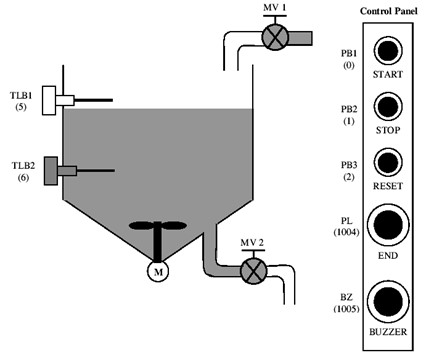 Gambar 1. Judul Gambar kualitas gambar harus baik (font : Times New Romas, size 10, bold)  TabelTabel diletakkan di tengah, di tempat yang paling relevan dengan kalimat yang merujuknya dalam artikel. Setiap tabel harus mempunyai judul dan nomor tabel berurutan, ditulis di atas setiap tabel pada posisi tengah dengan font tulisan serupa dengan gambar. Tabel dirujuk dalam artikel sebagai “Tabel 1”. Ukuran huruf untuk isi tabel disesuaikan dengan kebutuhan, dengan memperhatikan keterbacaan. Jika sangat dibutuhkan, untuk spasi tabel adalah satu (1) spasi dengan font Times New Roman ukuran 11. Tabel 1. Perbandingan Konsumsi Daya Sebelum dan Sesudah OptimisasiKESIMPULAN (font : Times New Roman, Size : 12, bold)Penulisan isi kesimpulan menggunakan huruf dan gaya paragraf yang sama dengan bagian lainnya. Untuk menghindari kesalahan penulisan artikel, disarankan untuk langsung menggunakan dokumen ini sebagai format (template) dengan menghapus isi petunjuk penulisan ini dan menyimpan (save as) sesuai dengan nama file yang diminta. DAFTAR PUSTAKADaftar pustaka ditulis 1 kolom dengan huruf  time new roman 11 jarak 1 spasi dengan ketentuan sebagai berikut :Untuk buku:  nama pengarang, tahun terbit, judul buku (ditulis miring), jilid, edisi, penerbit, tempat penerbit.Henry Bustami, 2005, Fundamental Operation Research, PT. Gramedia Pustaka Utama, Jakarta.Taufik dwi laksono dan Dwi Sri Wiyanti, 2013, Tinjauan Kuat Tekan Beton berdasarkan Asal Pasir, Jurnal Teodolita, Vol. 13, No. 1, Juni, hal 15-21, Fakultas Teknik Unwiku, Purwokerto.untuk penulisan jurnal online penulisannya adalah sama dengan jurnal full-text hanya pada jurnal online setelah penulisan nomor volume jurnal (vol.) selanjutnya ditambahkan dengan tanggal diakses dan alamat web atau url. Adapaun penulisannya yaitu:Birbeck, D & Drummond, M 2006, ‘Very young children’s body image: bodies and minds under construction’, International Education Journal, vol. 7, no.4, dilihat 12 Desember 2006, <http://iej.com>No.XxXxXxxxxx123456